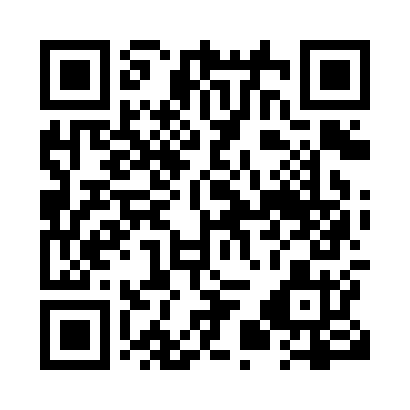 Prayer times for Bangor, Saskatchewan, CanadaMon 1 Jul 2024 - Wed 31 Jul 2024High Latitude Method: Angle Based RulePrayer Calculation Method: Islamic Society of North AmericaAsar Calculation Method: HanafiPrayer times provided by https://www.salahtimes.comDateDayFajrSunriseDhuhrAsrMaghribIsha1Mon2:474:4112:536:289:0611:002Tue2:474:4212:546:289:0510:593Wed2:484:4212:546:289:0510:594Thu2:484:4312:546:279:0510:595Fri2:494:4412:546:279:0410:596Sat2:494:4512:546:279:0310:597Sun2:504:4612:546:279:0310:598Mon2:514:4712:556:279:0210:589Tue2:514:4812:556:269:0110:5810Wed2:524:4912:556:269:0110:5811Thu2:524:5012:556:269:0010:5712Fri2:534:5112:556:258:5910:5713Sat2:534:5212:556:258:5810:5714Sun2:544:5312:556:248:5710:5615Mon2:554:5412:556:248:5610:5616Tue2:554:5512:566:238:5510:5517Wed2:564:5612:566:238:5410:5518Thu2:574:5812:566:228:5310:5419Fri2:574:5912:566:218:5210:5420Sat2:585:0012:566:218:5110:5321Sun2:595:0212:566:208:5010:5322Mon2:595:0312:566:198:4810:5223Tue3:005:0412:566:198:4710:5124Wed3:015:0612:566:188:4610:5125Thu3:015:0712:566:178:4410:5026Fri3:025:0812:566:168:4310:4927Sat3:035:1012:566:168:4110:4828Sun3:035:1112:566:158:4010:4729Mon3:065:1312:566:148:3810:4530Tue3:085:1412:566:138:3710:4231Wed3:115:1512:566:128:3510:39